21 апреля прошел профессиональный праздник - День местного самоуправления. В этот день учащиеся 10 класса МБОУ СОШ с.Асяново им.Ш.Бабича пришли поздравить сотрудников Администрации сельского поселения Асяновский сельсовет муниципального района Дюртюлинский район РБ. Встретила их управляющая делами Шамсегалиева Л.З. Она рассказала о истории развития органов самоуправления, о тех задачах, которые выполняет сельсовет сегодня, на сколько важно это для нашего сельского поселения. О своей работе рассказали и специалисты администрации Имамова Г.И. и Халикова З.Р. Глава администрации Калимуллин Р.Р. в этот день участвовал в работе XII съезда ассоциаций "Совет муниципальных образований Республики Башкортостан ". Ребята поздравили сотрудников администрации сельского поселения Асяновский сельсовет с праздником и пожелали удачи, стабильного развития, эффективной реализации намеченных проектов и успеха в нелегкой, но благородной работе. 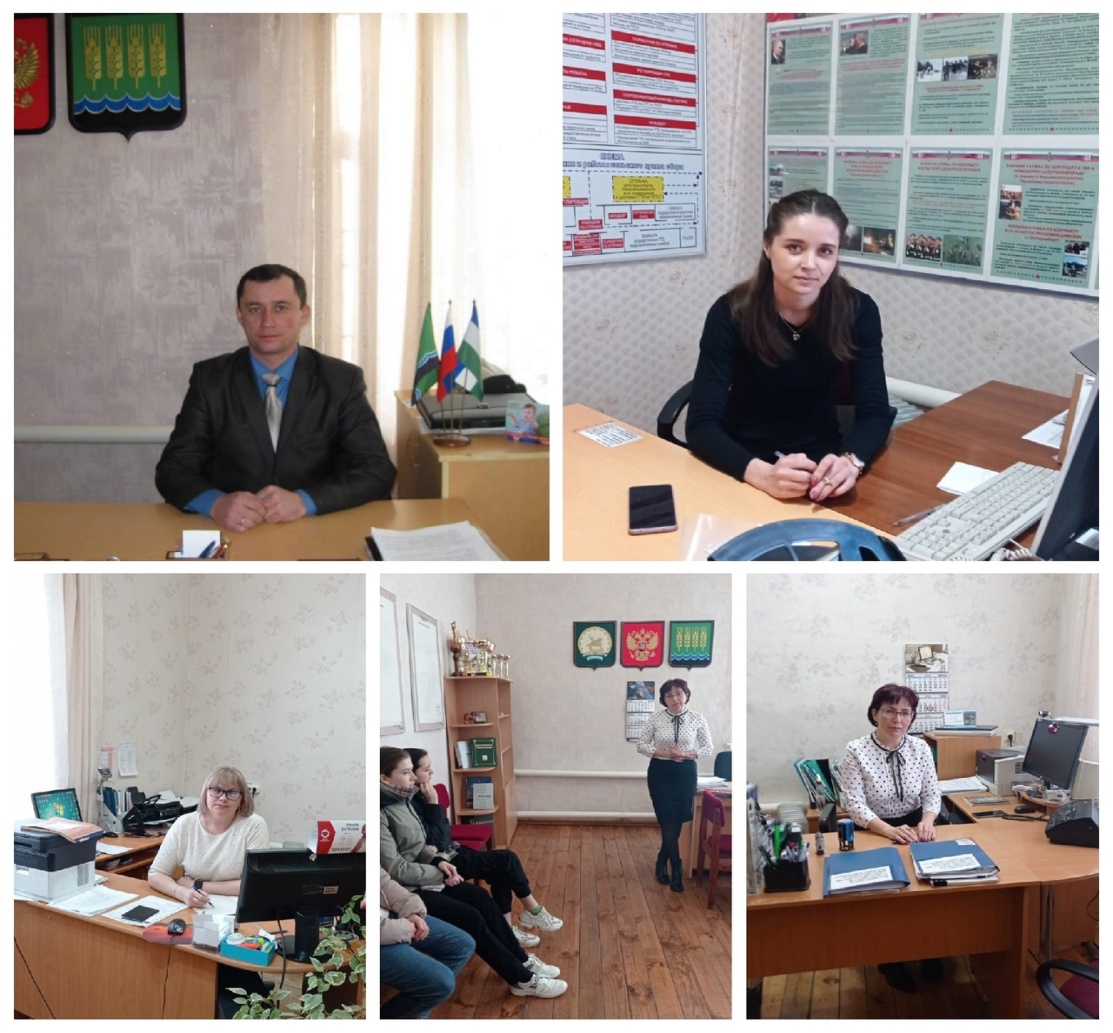 